Подолян Альфия Васимовна создала известный в области коллектив - ансамбль скрипачей, который множество раз был победителем республиканских и международных конкурсов. С 2011 года ансамбль скрипачей возглавил молодой педагог, бывший  выпускник Комплекса – Кислощей Артем Васильевич. За годы его руководства ансамбль скрипачей неоднократно становился лауреатом различных конкурсов, а так же активно ведет концертную практику, как в стенах комплекса, так и на областных, республиканских праздниках.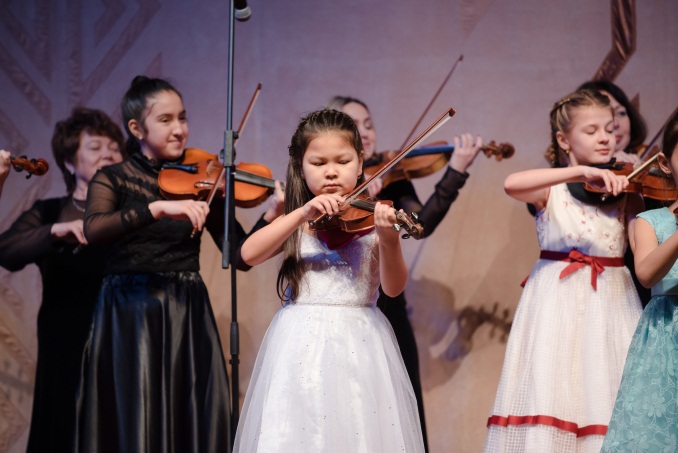 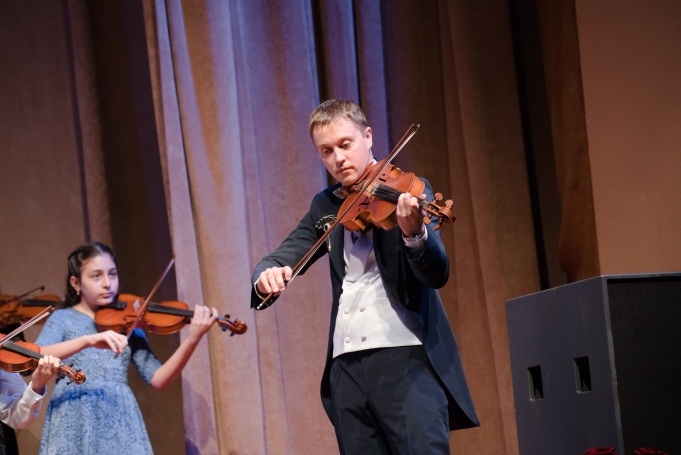 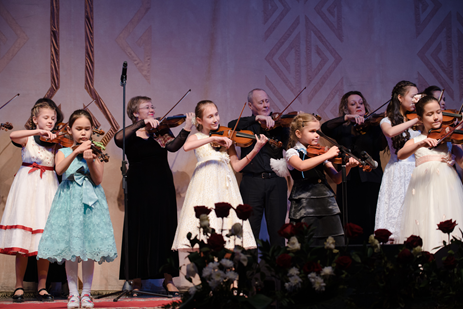 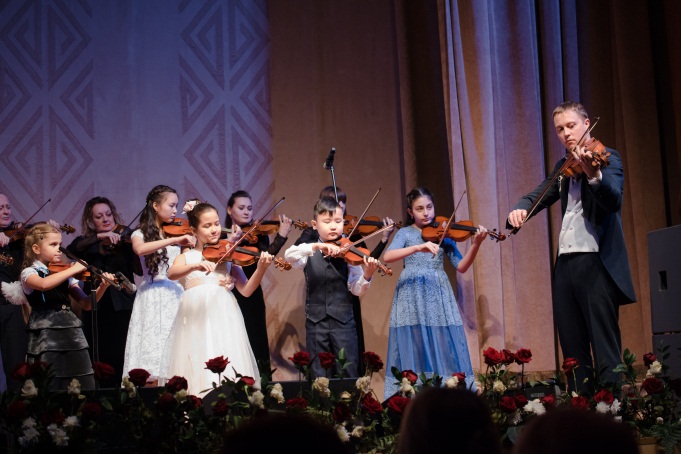 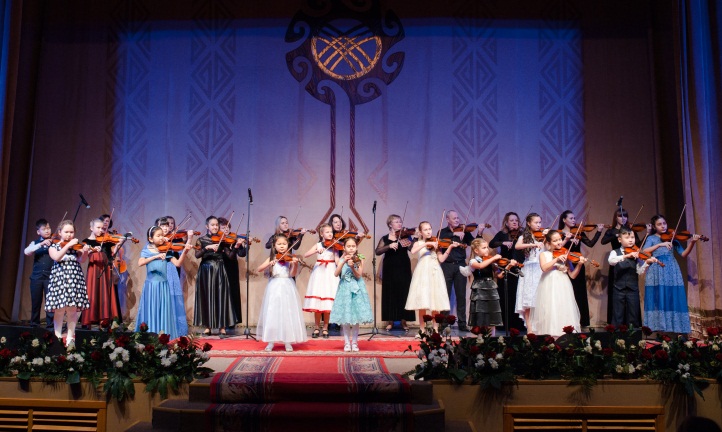 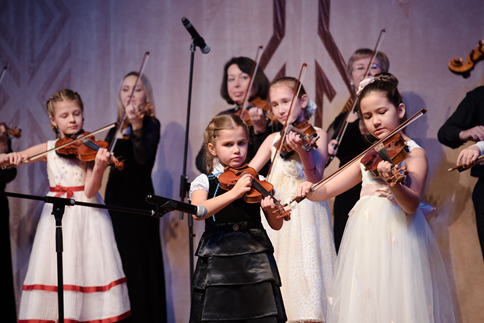 